Ogłoszenie o Dialogu Technicznym

Ocena dotychczasowych praktyk państw V4 w zastosowaniu rozwiązań SMART CITY.Informacje o zamawiającymZamawiającym jest:
Ministerstwo Funduszy i Polityki Regionalnej
ul. Wspólna 2/4, 00-926 Warszawa
Godziny urzędowania: pn. - pt. 8.15-16.15
tel.: 222 500 130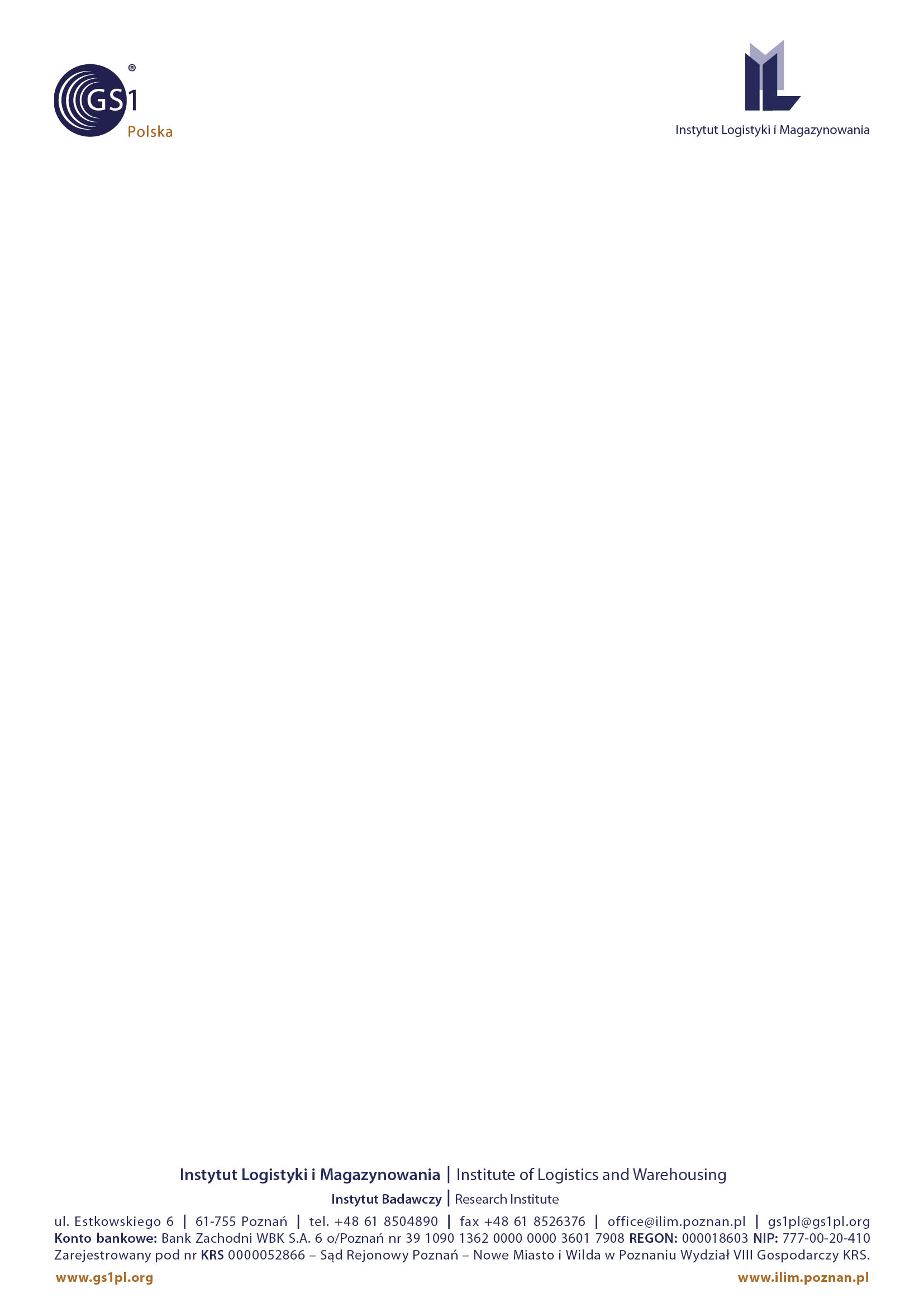 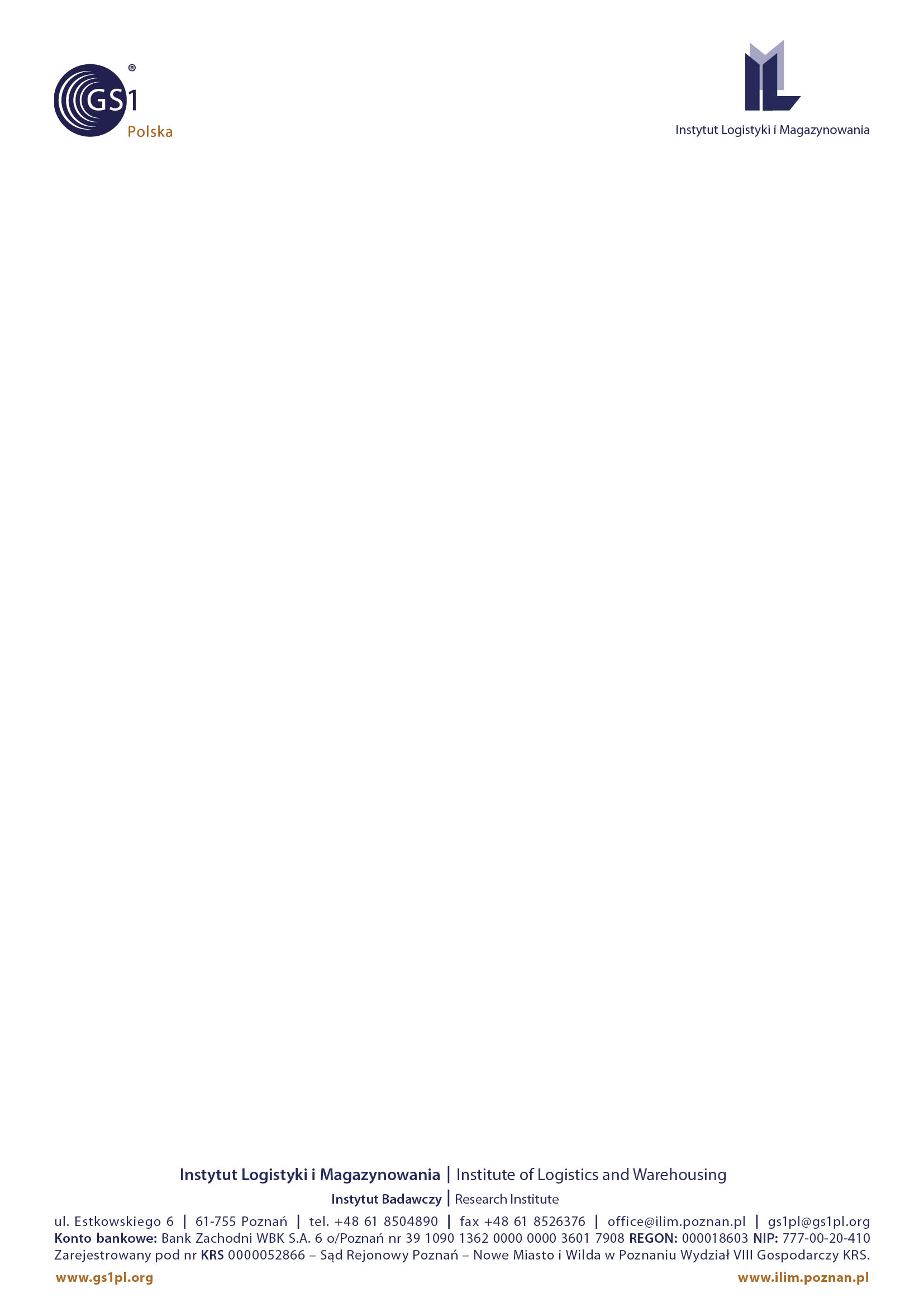 Informacje dotyczące dialogu technicznego umieszczone są na stronie internetowej Zamawiającego miir.bip.gov.plDialog technicznyDialog techniczny („Dialog”) prowadzony jest na podstawie art. 31a – 31d przepisów ustawy z dnia 29 stycznia 2004 r. Prawo zamówień publicznych (t.j. Dz. U. z 2017 r. poz. 1579 z późn. zm.), zwanej dalej także Ustawą lub Pzp.Przedmiot zamówieniaPrzedmiotem zamówienia („Zamówienia”) jest zakup usługi polegającej na ocenie dotychczasowych praktyk państw V4 w zastosowaniu rozwiązań SMART CITY.Wstępny opis przedmiotu zamówienia stanowi Załącznik nr 1 do Ogłoszenia.Przedmiot Dialogu TechnicznegoOcena wykonalności przedmiotu zamówienia pod względem merytorycznym i technicznym w zaproponowanym przez zamawiającego zakresie, w tym m.in.:ocena zakresu terytorialnego, przedmiotowego i czasowego badania, w szczególności ocena wykonalności badania dla całego zakresu matrycy rozwiązań SMART CITY zaproponowanej w pkt. 4 wstępnego opisu przedmiotu zamówienia, we wszystkich krajach V4;ocena możliwości wykonania zamówienia w zaproponowanym czasie;oszacowanie wartości zamówienia.Inne propozycje zmiany opisu realizacji badania, w tym:ocena wykonalności przedmiotu badania w przypadku rozszerzenia jego zakresu terytorialnego o miejskie obszary funkcjonalne;ewentualne propozycje zmiany zakresu badań sformułowane przez uczestnika dialogu.W oparciu o informacje pozyskane od uczestników Dialogu Zamawiający przygotuje szczegółowy opis przedmiotu zamówienia.Warunki udziału w Dialogu TechnicznymZamawiający zaprosi do Dialogu wybrane przez siebie podmioty, które dokonały zgłoszenia na zasadach określonych w Rozdziale 6.Zamawiający zastrzega, że przeprowadzi Dialog z wybranymi podmiotami, które w okresie ostatnich 3 lat przed upływem terminu zgłoszenia do udziału w dialogu technicznym, a jeżeli okres prowadzenia działalności jest krótszy – w tym okresie, wykonały co najmniej jedną usługę polegającą na wykonaniu analizy, ekspertyzy lub ewaluacji dotyczącej w głównym temacie problematyki SMART CITY w krajach europejskich lub innowacyjnych rozwiązań wdrażanych w miastach europejskich.Na dowód spełniania warunków udziału w Dialogu wypełnia Formularz zgłoszenia                         do Dialogu (Załącznik nr 2) wraz z podaniem informacji o rodzaju świadczonej usługi, jej wartości, terminie realizacji oraz odbiorcy.Zamawiający zastrzega, że nie ma obowiązku zaproszenia do Dialogu wszystkich podmiotów, które dokonały zgłoszenia.Miejsce i termin składania wnioskówPodmioty zainteresowane udziałem w Dialogu technicznym składają prawidłowo wypełnione i podpisane zgłoszenia do udziału w Dialogu technicznym (Załącznik nr 2). Zgłaszający może przedstawić również dodatkowe dokumenty istotne w jego ocenie dla planowanego dialogu technicznego.Zgłoszenia można składać:osobiście, w siedzibie Ministerstwa Funduszy i Polityki Regionalnej (adres: ul. Wspólna 2/4, 00-926 Warszawa) w Kancelarii Ogólnej, w godz. 8:15-16:15za pośrednictwem poczty elektronicznej na adres ewaluacja@mfipr.gov.plTermin składania zgłoszeń: 11 maja 2020 do godz. 16.15. Decyduje data wpływu zgłoszenia do Zamawiającego.Zamawiający nie jest zobowiązany dopuścić do Dialogu podmiotów, które złożą zgłoszenie do udziału w Dialogu po wyznaczonym terminie.Komunikacja z zamawiającymOświadczenia, wnioski, zawiadomienia oraz informacje, zamawiający i uczestnicy przekazują drogą elektroniczną. Wszelka korespondencja powinna być kierowana na adres e-mail: ewaluacja@mfipr.gov.plZasady prowadzenia Dialogu TechnicznegoUczestnik ma prawo do rezygnacji z Dialogu na każdym jego etapie.Zamawiający może w każdej chwili zrezygnować z prowadzenia Dialogu bądź prowadzenia Dialogu z wybranym Uczestnikiem, jeżeli uzna, iż przekazywane przez niego informacje nie są przydatne do osiągnięcia celu Dialogu.Przewidywany termin zakończenia Dialogu to 22 maja 2020. Zamawiający może zdecydować o przedłużeniu bądź skróceniu czasu prowadzenia Dialogu bez podania przyczyny.Koszty związane z uczestnictwem w Dialogu ponoszą Uczestnicy. Koszty uczestnictwa w Dialogu nie podlegają zwrotowi przez Zamawiającego, nawet wówczas, gdy pomimo przeprowadzonego Dialogu nie zostanie wszczęte Postępowanie ani udzielone jakiekolwiek Zamówienie. Uczestnicy nie otrzymują wynagrodzenia od Zamawiającego z tytułu uczestnictwa w Dialogu.Poprzez udział w dialogu technicznym podmioty uczestniczące udzielają bezwarunkowej zgody na wykorzystanie przez Zamawiającego przekazywanych informacji, stanowiących przedmiot praw autorskich. Powyższa zgoda jest zezwoleniem na rozporządzanie i korzystanie z tych informacji oraz wykonywanie w stosunku do nich autorskich praw zależnych, jak również stanowi zapewnienie ze strony uczestnika dialogu technicznego, że wykorzystanie informacji lub ich fragmentów przez Zamawiającego nie będzie naruszało praw osób trzecich. Zgoda na wykorzystanie informacji lub ich części, jak i wykonywanie w stosunku do nich autorskich praw zależnych oraz pozyskanie informacji ma charakter nieodpłatny i obejmuje również zgodę na wykorzystanie informacji na potrzeby realizacji przepisów o dostępie do informacji publicznej.Zamawiający ma prawo wykorzystać wszystkie informacje przekazywane przez Uczestnika Zamawiającemu w czasie prowadzonego Dialogu do sporządzenia dokumentacji związanej z Zamówieniem, w tym w szczególności do opracowania specyfikacji istotnych warunków zamówienia oraz istotnych postanowień umownych zamówienia.Planowaną formą organizacji ww. spotkań będą telekonferencje organizowane na platformie Cisco Webex Meetings, Zoom, Hangouts lub innej wskazanej przez Zamawiającego, z każdym z Uczestnikiem lub grupą Uczestników, z dopuszczalną formą wymiany informacji w postaci korespondencji elektronicznej. Zamawiający przekaże informacje o użytkowanej platformie w informacji o uzgodnieniu terminu spotkania. Obowiązkiem Uczestnika spotkania związanym z użyciem danej platformy komunikacji jest przetestowanie jej działania przed przystąpieniem do spotkania. Dodatkowo Uczestnik dialogu może przekazać uprzednio Zamawiającemu materiał w formie elektronicznej, który zaprezentuje podczas ww. spotkania.Jeśli Zamawiający zdecyduje się na organizację spotkań w formie innej niż wyżej wskazana (na platformach elektronicznych), to odbędą się one w siedzibie Zamawiającego, Ministerstwie Funduszy i Polityki Regionalnej, ul. Wspólna 2/4, 00-926 Warszawa. Termin dialogu technicznego w formie spotkań będzie każdorazowo uzgadniany 
z poszczególnymi Uczestnikami. Wstępne przewidywane terminy pierwszych spotkań to 13,14 i 15 maja 2020r.Zamawiający nie ma obowiązku udzielania odpowiedzi na pisemne pytania uczestników w ramach Dialogu.Wyniki Dialogu TechnicznegoO zakończeniu Dialogu Zamawiający niezwłocznie poinformuje umieszczając informację na swojej stronie internetowej.Z przeprowadzenia Dialogu Zamawiający sporządza protokół, zawierający co najmniej:informację o przeprowadzeniu Dialogu;.podmioty, które uczestniczyły w Dialogu;informację o wpływie dialogu na opis przedmiotu zamówienia, specyfikację istotnych warunków zamówienia, wstępne określenie warunków umowy.Protokół wraz z załącznikami jest jawny. Korespondencja, protokoły, pisma, opracowania, opinie i wszelkie inne dokumenty związane z Dialogiem pozostają w dyspozycji Zamawiającego i nie podlegają zwrotowi po zakończeniu Dialogu. Zamawiający może zwrócić Uczestnikowi, na jego żądanie, próbki, sprzęt lub inne materiały przekazane w ramach Dialogu.Informacje, które Zamawiający uzyskał i przekazał podczas prowadzenia dialogu technicznego, o ile zostaną uznane za wartościowe dla planowanego badania, mogą zostać wprowadzone do specyfikacji istotnych warunków zamówienia.ZałącznikiZałącznik nr 1 – Wstępny opis przedmiotu zamówienia.Załącznik nr 2 – Formularz Zgłoszeniowy.Załącznik nr 3 – Agenda Dialogu Technicznego.